21.05.20241986 работодателей Кубани получили компенсацию затрат на предупредительные меры по охране труда в 2023 годуВ 2023 году 1986 работодателей Краснодарского края получили от регионального Отделения СФР средства на компенсацию расходов по охране труда на общую сумму 421,3 миллиона рублей.  Они были направлены на санаторно-курортное лечение сотрудников, работающих во вредных или опасных условиях труда, проведение медосмотров, приобретение средств индивидуальной защиты персонала и другие направления. В программе финансирования мероприятий по охране труда может участвовать любая организация, которая своевременно и в полном объеме выплачивает страховые взносы по обязательному социальному страхованию от несчастных случаев на производстве, не имеет задолженности, а также непогашенных пеней и штрафов. Для участия в данной программе необходимо до 1 августа этого года подать в Отделение СФР по Краснодарскому краю заявку и документы.Работодатели, направившие сотрудников предпенсионного возраста на санаторно-курортное лечение, могут увеличить размер выплат на предупредительные меры до 30%. Для всех остальных компенсация составит 20% от сумм страховых взносов, начисленных предприятию за предшествующий календарный год.В программу предупредительных мер включено 16 направлений, из которых работодатель может самостоятельно выбрать необходимые. Финансовое обеспечение страхователи проводят за счет собственных средств, а затем обращаются в региональное Отделение СФР за их возмещением.Если у вас остались вопросы, вы всегда можете обратиться к специалистам Отделения СФР по Краснодарскому краю, позвонив по номеру телефона единого контакт-центра СФР: 8(800)100-00-01 (звонок бесплатный, режим работы: понедельник-четверг 08:00-17:00 часов, пятница 08:00-16:00 часов).Мы в социальных сетях: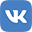 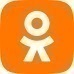 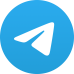 